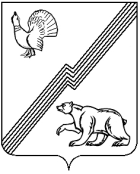 АДМИНИСТРАЦИЯ ГОРОДА ЮГОРСКАХанты-Мансийского автономного округа - ЮгрыПОСТАНОВЛЕНИЕот ___________ 2021 года 						          № ______О внесении изменения в постановлениеадминистрации города Югорскаот 29.10.2020 № 1598«Об утверждении порядка определения объемаи предоставления субсидий организациямтерриториального общественного самоуправлениягорода Югорска на осуществление собственных инициатив»В соответствии с пунктом 2 статьи 78.1 Бюджетного кодекса Российской Федерации, постановлением Правительства Российской Федерации от 18.09.2020 № 1492 «Об общих требованиях к нормативным правовым актам, муниципальным правовым актам, регулирующим предоставление субсидий, в том числе грантов в форме субсидий, юридическим лицам, индивидуальным предпринимателям, а также физическим лицам – производителям товаров, работ, услуг, и о признании утратившими силу некоторых актов Правительства Российской Федерации и отдельных положений некоторых актов Правительства Российской Федерации»:1. Внести в постановление администрации города Югорска от 29.10.2020 № 1598 «Об утверждении порядка определения объема и предоставления субсидий организациям территориального общественного самоуправления города Югорска на осуществление собственных инициатив» (с изменением от 14.01.2021 №5) изменение, изложив приложение 1 к постановлению в новой редакции (приложение).2. Опубликовать постановление в официальном печатном издании города Югорска и разместить на официальном сайте органов местного самоуправления города Югорска.3. Настоящее постановление вступает в силу после его официального опубликования, но не ранее 01.01.2022.Глава города Югорска                                                                 А.В. БородкинПриложение 1к постановлениюадминистрации города Югорскаот _____________________ № ___________Порядокопределения объема и предоставления субсидий организациямтерриториального общественного самоуправления города Югорскана осуществление собственных инициативРаздел 1. Общие положения1. Настоящий порядок определения объема и предоставления субсидий организациям территориального общественного самоуправления города Югорска на осуществление собственных инициатив (далее - Порядок) разработан в соответствии с Бюджетным кодексом Российской Федерации, Федеральными законами от 12.01.1996 № 7-ФЗ «О некоммерческих организациях», от 06.10.2003 № 131-ФЗ «Об общих принципах организации местного самоуправления в Российской Федерации», постановлением Правительства Российской Федерации от 18.09.2020 № 1492 «Об общих требованиях к нормативным правовым актам, муниципальным правовым актам, регулирующим предоставление субсидий, в том числе грантов в форме субсидий, юридическим лицам, индивидуальным предпринимателям, а также физическим лицам - производителям товаров, работ, услуг, и о признании утратившими силу некоторых актов Правительства Российской Федерации и отдельных положений некоторых актов Правительства Российской Федерации», решением Думы города Югорска от 29.10.2019 № 75 «Об утверждении Порядка организации и осуществления территориального общественного самоуправления в городе Югорске» и устанавливает механизм определения объема и предоставления субсидий организациям территориального общественного самоуправления (далее по тексту - ТОС), осуществляющим свою уставную деятельность на территории муниципального образования городской округ город Югорск.2. Субсидии предоставляются с целью финансового обеспечения осуществления ТОС собственных инициатив в условиях осуществления хозяйственной деятельности по благоустройству территории и (или) деятельности, направленной на удовлетворение социально-бытовых потребностей граждан,  в границах территориального общественного самоуправления, установленных решением Думы города Югорска для конкретного ТОС и (или) с целью компенсации затрат ТОС, понесенных в текущем финансовом году в ходе осуществления проекта собственной инициативы в условиях осуществления хозяйственной деятельности по благоустройству территории и (или) деятельности, направленной на удовлетворение социально-бытовых потребностей граждан, в границах ТОС, установленных решением Думы города Югорска для конкретного ТОС.3. Субсидия предоставляется из бюджета города Югорска в пределах лимитов бюджетных обязательств, утверждённых соответствующему главному распорядителю бюджетных средств на реализацию муниципальной программы города Югорска «Развитие гражданского общества, реализация государственной национальной политики и профилактика экстремизма».4. Органом местного самоуправления, до которого в соответствии с бюджетным законодательством Российской Федерации как получателю бюджетных средств доведены в установленном порядке лимиты бюджетных обязательств на предоставление субсидии на соответствующий финансовый год (соответствующий финансовый год и плановый период) является администрация города Югорска (далее – Главный распорядитель бюджетных средств).5. Уполномоченным органом по проведению конкурсного отбора, организации предоставления субсидии является Управление внутренней политики и общественных связей администрации города Югорска (далее – Уполномоченный орган).6. Уполномоченный орган:1) объявляет конкурсный отбор;2) устанавливает сроки приема заявок на участие в конкурсном отборе;3) обеспечивает работу конкурсной комиссии;4) организует распространение информации о проведении конкурсного отбора, в том числе через средства массовой информации и сеть «Интернет»;5) организует консультирование по вопросам подготовки заявок на участие в конкурсном отборе;6) организует прием, регистрацию заявок на участие в конкурсном отборе;7) организует рассмотрение заявок на участие в конкурсном отборе с привлечением экспертов;8) обеспечивает сохранность поданных заявок на участие в конкурсном отборе;9) на основании решения конкурсной комиссии составляет список победителей конкурсного отбора с указанием размеров предоставленных им субсидий.7. Получателем субсидии являются ТОС, которые соответствуют следующим условиям:1) организация осуществляет свою уставную деятельность на территории города Югорск;2) организация зарегистрирована в установленном законодательством Российской Федерации порядке в качестве юридического лица;3) организация имеет расчетный счет в кредитной организации;4) является победителем конкурсного отбора для предоставления субсидий организациям территориального самоуправления города Югорска на осуществление собственных инициатив.8. Способом проведения отбора является конкурсный отбор.Раздел 2. Порядок проведения отбора получателей субсидий9. Получатель субсидии определяется по итогам проведения конкурсного отбора для предоставления субсидий ТОС города Югорска на финансовое обеспечение осуществления собственных инициатив или компенсацию затрат, понесенных в текущем финансовом году в ходе реализации проекта по реализации собственной инициативы (далее по тексту – конкурсный отбор).10. Объявление о проведении конкурсного отбора размещается на официальном сайте органов местного самоуправления города Югорска в сети «Интернет» (www.adm.ugorsk.ru) и публикуется в официальном печатном издании органов местного самоуправления города Югорска. Срок приема конкурсной документации на участие в конкурсном отборе не может быть менее 30 календарных дней, следующих за днем размещения объявления о проведении отбора на официальном сайте органов местного самоуправления города Югорска. Объявление о проведении конкурсного отбора размещается в течение двух календарных месяцев со дня доведения до Главного распорядителя бюджетных средств лимитов бюджетных обязательств, указанных в пункте 3 настоящего Порядка.В объявлении указываются:1) дата начала подачи или окончания заявок участников отбора, которая не может быть ранее 30-го календарного дня, следующего за днем размещения объявления о проведении отбора, сроки проведения отбора;2) наименование, место нахождения, почтовый адрес, адрес электронной почты Уполномоченного органа;3) цель предоставления субсидии, а также результат предоставления субсидии, под которым понимаются завершенные действия, указанные в календарном плане, являющемся неотъемлемой частью договора, в сроки, установленные календарным планом, в целях осуществления хозяйственной деятельности по благоустройству территории и (или) деятельности, направленной на удовлетворение социально-бытовых потребностей граждан, в границах ТОС, установленных решением Думы города Югорска;4) требования к участникам конкурсного отбора, установленные пунктом 11 настоящего Порядком и перечень документов, представляемых участниками конкурсного отбора для подтверждения их соответствия установленным требованиям;5) порядок подачи заявок участниками конкурсного отбора и требований, предъявляемых к форме и содержанию заявок, подаваемых участниками конкурсного отбора, в соответствии с настоящим Порядком;6) порядок отзыва заявок участников конкурсного отбора, порядка возврата заявок участников конкурсного отбора, определяющего в том числе основания для возврата заявок участников конкурсного отбора, порядка внесения изменений в заявки участников конкурсного отбора;7) правила рассмотрения и оценки заявок участников конкурсного отбора в соответствии с настоящим Порядком;8) порядок предоставления участникам конкурсного отбора разъяснений положений объявления о проведении отбора, даты начала и окончания срока такого предоставления;9) срок, в течение которого победитель (победители) конкурсного отбора должны подписать соглашение о предоставлении субсидии (далее - соглашение);10) условия признания победителя (победителей) отбора уклонившимся от заключения соглашения;11) дата размещения результатов конкурсного отбора на официальном сайте главного распорядителя бюджетных средств в информационно-телекоммуникационной сети «Интернет», которая не может быть позднее 14-го календарного дня, следующего за днем определения победителя конкурсного отбора.11. Участники отбора должны соответствовать следующим требованиям на 1-е число месяца, предшествующего месяцу, в котором планируется проведение отбора:у участника отбора должна отсутствовать неисполненная обязанность по уплате налогов, сборов, страховых взносов, пеней, штрафов, процентов, подлежащих уплате в соответствии с законодательством Российской Федерации о налогах и сборах;у участника отбора должна отсутствовать просроченная задолженность по возврату в бюджет города Югорска субсидий, бюджетных инвестиций, предоставленных в том числе в соответствии с иными правовыми актами, а также иная просроченная (неурегулированная) задолженность по денежным обязательствам перед городом Югорском в соответствии с муниципальным правовым актом;участники отбора - юридические лица не должны находиться в процессе реорганизации, ликвидации, в отношении них не введена процедура банкротства, деятельность участника отбора не приостановлена в порядке, предусмотренном законодательством Российской Федерации;участники отбора не должны являться иностранными юридическими лицами, а также российскими юридическими лицами, в уставном (складочном) капитале которых доля участия иностранных юридических лиц, местом регистрации которых является государство или территория, включенные в утвержденный Министерством финансов Российской Федерации перечень государств и территорий, предоставляющих льготный налоговый режим налогообложения и (или) не предусматривающих раскрытия и предоставления информации при проведении финансовых операций (офшорные зоны), в совокупности превышает 50 процентов;участники отбора не должны получать средства из бюджета города Югорска на основании иных муниципальных правовых актов на цели, установленные настоящим Порядком.12. Для участия в конкурсном отборе участник отбора предоставляет в Уполномоченный орган заявку, состоящую из следующих документов:12.1. для получения субсидии на финансовое обеспечение  осуществления ТОС собственных инициатив:12.1.Заявление установленной формы на печатном и электронном носителях (приложение 1 к настоящему Порядку).12.1.2. Проект осуществления собственной инициативы на печатном и электронном носителях. Проект осуществления собственной инициативы должен содержать следующие сведения:- описание проблемы, решение которой имеет приоритетное значение для жителей, проживающих в границах осуществления деятельности ТОС;- обоснование предложений по решению указанной проблемы;- описание результата (результатов) реализации Проекта осуществления собственной инициативы, который(ые) должны быть конкретными, измеримыми;- расчет необходимых расходов на реализацию Проекта осуществления собственной инициативы с указанием заявляемого объема субсидии из бюджета города Югорска, привлекаемых дополнительно средств, планируемого (возможного) финансового, имущественного и (или) трудового участия заинтересованных лиц (при наличии);- планируемые сроки реализации Проекта осуществления собственной инициативы;- иные сведения по реализации Проекта осуществления собственной инициативы (при наличии).12.2. Для получения субсидии с целью компенсации затрат, понесенных в текущем финансовом году в ходе реализации проекта по реализации собственной инициативы:12.2.1. Заявление установленной формы на печатном и электронном носителях (приложение 2 к настоящему Порядку).12.2.2. Описание реализованного проекта собственной инициативы:- описание проблемы, на решение которой был направлен реализованный проект с указанием актуальности и приоритетности для жителей, проживающих в границах осуществления деятельности ТОС;- описание результата (результатов) реализованного проекта собственных инициатив;- описание затрат, понесенных в ходе реализации проекта с указанием планируемого к получению объема субсидии из бюджета города Югорска, привлеченных дополнительно средств, финансового, имущественного и (или) трудового участия заинтересованных лиц (при наличии) с указанием даты (периода);- иные сведения по реализации Проекта (при наличии).12.2.3. Документы, подтверждающие затраты, понесенные в ходе реализации проекта по реализации собственной инициативы.12.3. Кроме документов, указанных в пунктах 12.1 и 12.2 настоящего Порядка, участник отбора может представить дополнительные документы и материалы о деятельности организации, в том числе информацию о ранее реализованных проектах. В обязательном порядке участник отбора в заявлении дает согласие на публикацию (размещение) в информационно -  телекоммуникационной сети «Интернет» информации об участнике отбора, о подаваемой участником отбора заявке, иной информации об участнике отбора, связанной с соответствующим отбором, а также согласие на обработку персональных данных (для физического лица, являющегося единоличным исполнительным органом ТОС, представившем заявку).13. Количество заявок, представленных одним участником конкурсного отбора, не ограничивается.14. Уполномоченный орган при получении заявки осуществляет регистрацию заявки в журнале получения заявок в день ее получения, письменно в течение 2 рабочих дней уведомляет о приеме заявки и в течение 10 рабочих дней со дня подачи участником конкурсного отбора заявки:14.1. рассматривает заявку на предмет соответствия требованиям, установленным в пунктах 12.1 и 12.2 настоящего Порядка;14.2. направляет в налоговый орган по месту нахождения организации запросы о предоставлении сведений об организации, содержащихся в Едином государственном реестре юридических лиц (далее по тексту – ЕГРЮЛ) и о задолженности организации по уплате налогов, сборов, пеней в бюджеты бюджетной системы Российской Федерации.Указанный запрос и ответ на него направляются в форме электронного документа с использованием единой системы межведомственного электронного взаимодействия, а в случае отсутствия у Уполномоченного органа доступа к единой системе межведомственного электронного взаимодействия – в форме документа на бумажном носителе с соблюдением норм законодательства Российской Федерации о защите персональных данных.Выписка из ЕГРЮЛ, заверенная налоговым органом по месту нахождения участника конкурсного отбора, и заключение налогового органа об отсутствии задолженности по уплате налогов, сборов, пеней в бюджеты бюджетной системы Российской Федерации могут быть предоставлены участником конкурсного отбора по собственной инициативе. Непредставление участником конкурсного отбора документов не является основанием для отказа в участии в конкурсном отборе и предоставлении ему Субсидии.15. Уполномоченный орган отклоняет заявку и направляет соответствующее уведомление участнику конкурсного отбора с указанием причины отклонения заявки в случае:1) несоответствия заявки требованиям, определенным пунктами 12.1 и 12.2;2) несоответствия участника конкурсного отбора требованиям, установленным в пункте 11;3) недостоверности представленной участником конкурсного отбора информации, в том числе информации о месте нахождения и адресе юридического лица;4) подачи участником конкурсного отбора заявки после даты и (или) времени, определенных для подачи заявок.16. Участник конкурсного отбора по письменному заявлению вправе отозвать свою заявку. Письменное заявление об отзыве заявки предоставляется в Уполномоченный орган. В заявлении об отзыве участник конкурсного отбора указывает причину отзыва заявки. Основанием для отзыва заявки может быть отказ участника конкурсного отбора от участия в конкурсном отборе или необходимость внесения изменений в заявку. Отзыв заявки для внесения последующих изменений в неё осуществляется не позднее 3 рабочих дней до дня окончания подачи участниками конкурсного отбора заявок. Уполномоченный орган в день получения письменного заявления об отзыве заявки возвращает оригинал заявки участнику конкурсного отбора. В журнале получения заявок делается отметка о выбытии заявки из конкурса. Заявитель своей подписью в журнале заверяет выбытие заявки. В случае возврата заявки участнику конкурсного отбора для внесения в неё изменений и дополнений срок приема заявок на участие в конкурсном отборе не продлевается. Подача заявки после внесения изменений расценивается как вновь полученная заявка. Прием вновь поданной заявки осуществляется в соответствии с пунктом 14 настоящего Порядка.17. В случае отсутствия заявок или в случае принятия решения об отклонении всех поступивших заявок в соответствии с пунктом 15 настоящего Порядка, конкурс признается несостоявшимся, о чем оформляется соответствующий протокол конкурсной комиссии. В случае поступления одной заявки, соответствующей всем требованиям и проект заявки по итогам рассмотрения конкурсной комиссией набрал не менее 10 баллов комиссия признает проект победителем и определяет сумму субсидии, предоставляемой ТОС для его реализации в соответствии с пунктом 32 настоящего Порядка.18. Оценка Проектов проводится конкурсной комиссией по рассмотрению и оценке проектов ТОС города Югорска на осуществление собственных инициатив в соответствии с утвержденным Положением о конкурсной комиссии.19. Информация о результатах рассмотрения заявок конкурса размещается на официальном сайте органов местного самоуправления города Югорска в сети «Интернет» на странице администрации города Югорска в разделе «Конкурсы» не позднее 7 рабочих дней со дня заседания конкурсной комиссии по отбору проектов ТОС города Югорска на осуществление собственных инициатив. В информации об итогах проведения конкурсного отбора включаются сведения:- дата, время и место проведения рассмотрения заявок;- дата, время и место оценки заявок участников конкурсного отбора;- информация об участниках конкурсного отбора, заявки которых были рассмотрены;- информация об участниках конкурсного отбора, заявки которых были отклонены, с указанием причин их отклонения, в том числе положений объявления о проведении отбора, которым не соответствуют такие заявки;- последовательность оценки заявок участников отбора, присвоенные заявкам участников отбора значения по каждому из предусмотренных критериев оценки заявок участников отбора, принятое на основании результатов оценки указанных предложений решение о присвоении таким заявкам порядковых номеров;- наименование получателя (получателей) субсидии, с которым заключается соглашение, и размер предоставляемой ему субсидии.Раздел 3. Условия и порядок предоставления субсидии20. Получатель субсидии должен соответствовать требованиям, установленным в пункте 11 настоящего Порядка.21. Порядок проведения проверки получателя субсидии на соответствие требованиям, установленным в пункте 11, указан в пункте 14.2 настоящего Порядка.22. Предоставление субсидии осуществляется в пределах, доведенных до Главного распорядителя, и лимитов бюджетных обязательств, в соответствии с Соглашением о предоставлении субсидии из бюджета города Югорска на осуществление ТОС собственных инициатив (далее по тексту – Соглашение).23. Субсидии предоставляются ТОС в соответствии с целями, указанными в пункте 2 настоящего Порядка по следующим направлениям:- благоустройство территории (комплекс мероприятий по инженерной подготовке к озеленению, устройству покрытий, освещению, размещению малых архитектурных форм и объектов монументального искусства, направленных на улучшение функционального, санитарного, экологического и эстетического состояния участка);- создание, обслуживание комплексов технического оборудования и сооружений, обеспечивающих тепловыми, электрическими, газовыми коммуникациями, системами водоснабжения и водоотведения;- создание условий для организации досуга жителей, развития физической культуры и массового спорта;- организация мероприятий по охране окружающей среды;- обеспечение первичных мер пожарной безопасности.24. Получатель субсидии возвращает субсидию в бюджет города Югорска в случае:1) нарушения получателем субсидии условий, установленных при предоставлении субсидии, выявленного по фактам проверок, проведенных Главным распорядителем бюджетных средств и уполномоченным органом муниципального финансового контроля;2) предоставления получателем субсидии недостоверных сведений в документах, предусмотренных настоящим Порядком, выявленных в том числе контрольными мероприятиями;3) неисполнения или ненадлежащего исполнения обязательств по Соглашению;4) нецелевого использования субсидии, в том числе выявленного по результатам контроля, осуществляемого органами муниципального финансового контроля;5) расторжения Соглашения.25. При выявлении обстоятельств, указанных в пункте 23 настоящего Порядка получатель субсидии возвращает субсидию в бюджет города Югорска по требованию, выставленному уполномоченным органом в течение 30 дней со дня получения требования.26. При отказе от добровольного возврата субсидии, средства истребуются в судебном порядке в соответствии с законодательством Российской Федерации.27. Решение о предоставлении субсидии принимается Главным распорядителем путем принятия постановления администрации города Югорска в течение 5 рабочих дней со дня поступления протокола Конкурсной комиссии.В течение 12 рабочих дней после издания постановления о предоставлении субсидий Главный распорядитель бюджетных средств готовит проект Соглашения между Главным распорядителем бюджетных средств и получателями субсидии согласно типовой форме, утвержденной департаментом финансов администрации города Югорска.Получатель субсидии в срок, не превышающий 3 рабочих дней со дня получения проекта Соглашения, подписывает его и передает Главному распорядителю бюджетных средств. В течение 3 рабочих дней со дня получения подписанного получателем субсидии Соглашения Главный распорядитель бюджетных средств подписывает Соглашение.Субсидия перечисляется в течение 10 рабочих дней с даты заключения Соглашения.28. В Соглашении указываются результат предоставления субсидии, под которым понимаются завершенные действия, указанные в календарном плане, являющемся неотъемлемой частью договора, в сроки, установленные календарным планом, в целях осуществления хозяйственной деятельности по благоустройству территории и (или) деятельности, направленной на удовлетворение социально-бытовых потребностей граждан, в границах ТОС, установленных решением Думы города Югорска.В случае если проведение мероприятий невозможно в связи с введением на территории Ханты-Мансийского автономного округа – Югры и (или) города Югорска режима повышенной готовности или чрезвычайной ситуации, осуществления санитарно-противоэпидемических (профилактических) мероприятий, в календарный план вносятся изменения путем заключения дополнительного соглашения к договору.29. Перечисление субсидий осуществляется Главным распорядителем на расчетный счет Получателя субсидии, открытый в кредитной организации.30. В случае предоставления субсидии на финансовое обеспечение осуществления ТОС собственных инициатив получателю субсидии запрещено приобретать за счет средств субсидии иностранную валюту, за исключением операций, осуществляемых в соответствии с валютным законодательством Российской Федерации при закупке (поставке) высокотехнологичного импортного оборудования, сырья и комплектующих изделий.31. В случае заключения договоров (соглашений) в целях исполнения обязательств по Соглашению Получатель субсидии обязан предусмотреть в договоре (соглашении) норму о согласии лиц, являющихся поставщиками (подрядчиками, исполнителями) по договорам (соглашениям), заключенным в целях исполнения обязательств по Соглашению, на осуществление Главным распорядителем бюджетных средств и органами муниципального финансового контроля проверок соблюдения условий, целей и порядка предоставления субсидий и запрете приобретения за счет полученных средств, предоставленных в целях финансового обеспечения затрат Получателю субсидии, иностранной валюты, за исключением операций, осуществляемых в соответствии с валютным законодательством Российской Федерации при закупке (поставке) высокотехнологичного импортного оборудования, сырья и комплектующих изделий, а также связанных с достижением целей предоставления указанных средств иных операций.32. По количеству набранных итоговых баллов, полученных каждым Проектом, Проекту присваивается порядковый номер рейтинга конкурсного отбора проектов (в порядке убывания итоговых баллов, полученных Проектами). В случае равенства баллов у нескольких проектов преимущество имеет тот проект, который зарегистрировал заявку раньше. Победителей конкурса определяет Главный распорядитель бюджетных средств с учетом предельных лимитов бюджетных обязательств, доведенных до Главного распорядителя бюджетных средств.32.1. В случае, если размеры субсидий, запрашиваемые из бюджета города Югорска во всех проектах, допущенных до участия в конкурсе и набравших при оценивании не менее 10 баллов, в совокупности не превышают пределы лимитов бюджетных обязательств, доведенных до Главного распорядителя бюджетных средств на предоставление субсидии на соответствующий финансовый год, такие проекты признаются победителями. Размеры субсидий будут равны размерам запрашиваемых субсидий по проектам.32.2. В случае, если размеры субсидии, запрашиваемые из бюджета города Югорска во всех проектах, допущенных до участия в конкурсе и набравших при оценивании не менее 10 баллов, в совокупности превышают пределы лимитов бюджетных обязательств, доведенных до Главного распорядителя бюджетных средств на предоставление субсидии на соответствующий финансовый срок, победителем признается проект, набравший наибольшее количество баллов. Размер субсидии определяется  в размере, запрашиваемом по проекту, но не более пределов  лимитов бюджетных обязательств, доведенных до Главного распорядителя бюджетных средств на предоставление субсидии на соответствующий финансовый год. В случае образования остатка средств после определения размера субсидии способом, указанным в данном подпункте Уполномоченный орган предлагает заявителю, представившему проект, набравшему в конкурсе менее баллов, чем проект – победитель, но не менее 10 баллов, заключить соглашение о предоставлении субсидии. В случае отказа конкурсная комиссия предлагает заключить соглашение о предоставлении субсидии на реализацию проекта следующему в рейтинге заявителю (при условии получения проектом не менее 10 баллов).33. Основанием для отказа в предоставлении субсидии является:33.1. Несоответствие представленных получателем субсидии документов требованиям, установленным в пунктах 11, 12 настоящего Порядка или непредставление (предоставление не в полном объеме указанных документов);33.2. Установление факта недостоверности представленной Получателем субсидии информации.34. В Соглашение включается условие о согласовании новых условий Соглашения или расторжения Соглашения при недостижении согласия по новым условиям в случае уменьшения Главному распорядителю бюджетных средств ранее доведенных лимитов бюджетных обязательств, указанных в пункте 3 настоящего Порядка.Раздел 4. Требования к отчётности35. Получатель субсидии представляет в Уполномоченный орган по формам, установленным Соглашением:1) отчет о достижении значений результатов, установленных в пункте 27 настоящего Порядка;2) отчет об осуществлении расходов, источником финансового обеспечения которых является субсидия;36. Срок предоставления отчета об осуществлении расходов, источником финансового обеспечения которых является субсидия устанавливается в Соглашении, но не реже 1 раза в квартал.Раздел 5. Требования об осуществлении контроля за соблюдением условий, целей и порядка предоставления Субсидии и ответственности за их нарушение37. Проверка соблюдения получателем субсидии условий, целей и порядка предоставления субсидий осуществляется Главным распорядителем как получателем бюджетных средств, предоставившим субсидию, и органами муниципального финансового контроля.38. Получатель субсидии несет ответственность за обоснованность, достоверность и качество представленных расчетов, отчетов, подтверждающих документов и целевое использование бюджетных средств.39. Получатель субсидии несет ответственность за недостоверность представляемых в администрацию города Югорска сведений, нарушение условий использования субсидии в соответствии с законодательством Российской Федерации.40. Обязательным условием Соглашения о предоставлении субсидии является согласие получателя субсидии на осуществление Главным распорядителем бюджетных средств и органами муниципального финансового контроля проверок соблюдения получателем субсидии условий, целей и порядка их предоставления. 41. При нарушении получателем субсидии условий, установленных при предоставлении субсидии, выявленных  по фактам проверок, проведенных Главным распорядителем бюджетных средств и органами муниципального финансового контроля, недостижении установленных Соглашением результатов предоставления субсидии, возврат субсидий осуществляется в бюджет города Югорска в течение 30 (тридцати) календарных дней с момента доведения до сведения получателя субсидии результатов проверки, в соответствии с требованием, выставленным Уполномоченным органом.Приложение 1к Порядку определения объема и предоставления субсидийТОС города Югорска на осуществление собственных инициативЗаявлениена участие в конкурсном отборе для предоставления субсидий ТОС города Югорска на осуществление собственных инициатив(полное наименование организации ТОС)Достоверность информации (в том числе документов), представленной в составе заявки на участие в конкурсном отборе для предоставления субсидии организациям территориального общественного самоуправления города Югорска на осуществление собственных инициатив, подтверждаю.С условиями конкурсного отбора и предоставления субсидии ознакомлен и согласен._________________          _________              _____________________(председатель ТОС)            (подпись)                (расшифровка подписи)«___» __________ 20___ г.М.П. (при наличии)Приложение 2к Порядку определения объема и предоставления субсидийТОС города Югорска на осуществление собственных инициативЗаявлениена участие в конкурсном отборе для предоставления субсидий организациям территориального общественного самоуправления города Югорска с целью компенсации затрат, понесенных в текущем финансовом году в ходе реализации проекта по реализации собственной инициативы(полное наименование организации ТОС)Достоверность информации (в том числе документов), представленной в составе заявки на участие в конкурсном отборе для предоставления субсидии организациям территориального общественного самоуправления города Югорска на осуществление собственных инициатив, подтверждаю.С условиями конкурсного отбора и предоставления субсидии ознакомлен и согласен._________________          _________              _____________________(председатель ТОС)            (подпись)                (расшифровка подписи)«___» __________ 20___ г.М.П. (при наличии)Приложение 3к Порядку определения объема и предоставления субсидийорганизациям территориального общественного самоуправлениягорода Югорска на осуществление собственных инициативШаблон проектаПриложение 2к постановлениюадминистрации города Югорскаот 29 октября 2020 года № 1598Положениео конкурсной комиссии по рассмотрению и оценке проектов ТОС города Югорска на осуществление собственных инициатив (далее – Положение)Общие положения1.1. Конкурсная комиссия по рассмотрению и оценке проектов ТОС города Югорска на осуществление собственных инициатив и (или) предоставление компенсации затрат, понесенных в текущем финансовом году в ходе реализации проекта по реализации собственной инициативы (далее по тексту – комиссия) является коллегиальным органом. В ее состав входят председатель комиссии, заместитель председателя комиссии, секретарь комиссии и члены комиссии.1.2. Председатель комиссии организует работу комиссии, распределяет обязанности между заместителем, секретарем и членами комиссии.1.3. Заместитель председателя комиссии исполняет обязанности председателя в период его отсутствия.1.4. Секретарь комиссии оповещает членов комиссии о времени и месте заседания комиссии, ведет протоколы заседаний комиссии.1.5. Уполномоченный орган по проведению конкурсного отбора, организации предоставления субсидии не позднее чем за 5 рабочих дней до дня окончания подачи заявок готовит главе города Югорска предложение о персональном включении в состав конкурсной комиссии представителей Общественного совета города Югорска и Думы города Югорска.1.6. Члены комиссии работают на общественных началах и принимают личное участие в ее работе.Деятельность комиссии2.1. Формой работы комиссии является ее заседание. В своей деятельности комиссия руководствуется настоящим Положением и Порядком определения объема и предоставления субсидий организациям территориального общественного самоуправления города Югорска на осуществление собственных инициатив.2.2. По решению комиссии для предварительного рассмотрения конкурсной документации могут привлекаться представители общественности, научного и профессионального сообществ, которые обладают правом совещательного голоса и не участвуют в оценивании Проектов, представленных организацией территориального общественного самоуправления, на осуществление собственной инициативы (далее по тексту – Проект).2.3. Заседание конкурсной комиссии является правомочным, если на нем присутствует большинство от общего числа членов конкурсной комиссии.2.4. Каждый член конкурсной комиссии обладает одним голосом. Член конкурсной комиссии не вправе передавать право голоса другому лицу.При равенстве голосов принимается решение, за которое проголосовал председатель конкурсной комиссии или другой член конкурсной комиссии, председательствовавший на заседании конкурсной комиссии по поручению председателя конкурсной комиссии.2.5. Решения конкурсной комиссии оформляются протоколом, который подписывают члены конкурсной комиссии, присутствовавшие на заседании конкурсной комиссии. В протоколе заседания конкурсной комиссии указывается особое мнение членов конкурсной комиссии (при его наличии).3. Рассмотрение и оценка проектов ТОС3.1. Рассмотрение Проектов и подведение итогов, осуществляется в два этапа:3.1.1. Предварительное рассмотрение Проектов членами комиссии.3.1.2. Рассмотрение Проектов на заседании комиссии. На заседание комиссии заслушиваются представители участника конкурсного отбора. Члены комиссии имеют право задать уточняющие вопросы. 3.1.3. Каждый член комиссии оценивает по 5-балльной шкале представленные Проекты и заполняет оценочную ведомость (приложение 1 к настоящему Положению).На основании оценочных ведомостей членов комиссии по каждому рассматриваемому Проекту секретарь заполняет итоговую ведомость (приложение 2 к настоящему Положению), в которой по показателям оценки выводится средний балл, а также итоговый балл в целом по каждому Проекту. Итоговые баллы по всем рассматриваемым Проектам заносятся в сводную ведомость (приложение 3 к настоящему Положению).3.2. В случае, если член комиссии лично, прямо или косвенно заинтересован в итогах конкурса, он обязан проинформировать об этом комиссию до начала рассмотрения заявок на участие в конкурсе.Для целей настоящего Положения под личной заинтересованностью члена комиссии понимается возможность получения им доходов (неосновательного обогащения) в денежной либо натуральной форме, доходов в виде материальной выгоды непосредственно для члена комиссии, его близких родственников, а также граждан или организаций, с которыми член комиссии связан финансовыми или иными обязательствами.3.3. Территориальное общественное самоуправление (далее по тексту – ТОС), представитель которой является членом комиссии, не может быть участником конкурса.3.4. Член конкурсной комиссии обязан соблюдать права авторов заявок на участие в конкурсе на результаты их интеллектуальной деятельности, являющиеся объектами авторских прав, в соответствии с общепризнанными принципами и нормами международного права, международными договорами Российской Федерации и Гражданским кодексом Российской Федерации.3.5. Член комиссии в случае несогласия с решением комиссии имеет право письменно выразить особое мнение, которое приобщается к протоколу.Приложение 1к Положению о  конкурсной комиссиипо рассмотрению и оценке проектов ТОС города Югорска на осуществление собственных инициативОценочная ведомость по Проекту_______________________________________________________________________(наименование Проекта)Член Комиссии _____________    _____________________                                 (подпись)         (расшифровка подписи)_____________________ДатаПриложение 2к Положению о  конкурсной комиссиипо рассмотрению и оценке проектов ТОС города Югорскана осуществление собственных инициативИтоговая ведомость по Проекту_______________________________________________________________________________(наименование Проекта)Приложение 3к Положению о  конкурсной комиссиипо рассмотрению и оценке проектов ТОС города Югорскана осуществление собственных инициативСводная ведомостьЗаседание конкурсной комиссии по рассмотрению и оценке проектов ТОС города Югорска на осуществление собственных инициатив от ____________________Описание границ ТОСФ.И.О. председателя ТОСДата избрания председателя ТОССрок полномочий председателя ТОСКонтакты ТОС (в т.ч. председателя ТОС)Банковские реквизиты ТОСДата принятия Устава ТОСДата регистрации Устава ТОСДата государственной регистрации ТОС в качестве юридического лицаФорма принятия решений по вопросам организации и осуществления ТОС (собрание/конференция)Основные направления деятельности ТОСКоличество участников ТОССтруктура органов ТОС (председатель, комитет/совет, ревизионный орган)Срок полномочий органов ТОСНаличие опыта/практики реализации социально значимых проектов или инициатив? Указать лучшие проекты/инициативы.Являлся ли ТОС получателем государственной/муниципальной поддержки? Указать формы и объемы оказанной поддержки.Информация о Проекте, представленном для участия в конкурсном отбореИнформация о Проекте, представленном для участия в конкурсном отбореНаименование ПроектаСрок реализации ПроектаСроки реализации мероприятий Проекта, для финансового обеспечения которых запрашивается субсидияОбщая сумма планируемых расходов на реализацию ПроектаЗапрашиваемый размер субсидииПредполагаемая сумма софинансирования программыОписание границ ТОСФ.И.О. председателя ТОСДата избрания председателя ТОССрок полномочий председателя ТОСКонтакты ТОС (в т.ч. председателя ТОС)Банковские реквизиты ТОСДата принятия Устава ТОСДата регистрации Устава ТОСДата государственной регистрации ТОС в качестве юридического лицаФорма принятия решений по вопросам организации и осуществления ТОС (собрание/конференция)Основные направления деятельности ТОСКоличество участников ТОССтруктура органов ТОС (председатель, комитет/совет, ревизионный орган)Срок полномочий органов ТОСНаличие опыта/практики реализации социально значимых проектов или инициатив? Указать лучшие проекты/инициативы.Являлся ли ТОС получателем государственной/муниципальной поддержки? Указать формы и объемы оказанной поддержки.Информация о реализованном в текущем финансовом году Проекте, представленном для участия в конкурсном отборе на получение компенсации по затратам, понесенным в ходе его реализацииИнформация о реализованном в текущем финансовом году Проекте, представленном для участия в конкурсном отборе на получение компенсации по затратам, понесенным в ходе его реализацииНаименование ПроектаСрок реализации ПроектаОбщая сумма понесенных  расходов на реализацию ПроектаЗапрашиваемый размер субсидииСумма софинансирования проектаОписание проблемы, на решение которой направлен проектЦель проектаЗадачи проектаКалендарный план реализации проектаРасходы на реализацию проекта с указанием заявляемого объема субсидии из бюджета города Югорска, привлекаемых дополнительно средств№ п\пНаименование показателей оценкиЗначение критериев оценкиОценка вбаллахАктуальность проблемы, решение которой имеет приоритетное значение для жителей, проживающих на территории осуществления деятельности ТОССредняя – проблема достаточно хорошо осознается жителями, ее решение может привести к улучшению качества жизни – 1 балл.Высокая – отсутствие решения будет негативно сказываться на качестве жизни жителей – 3 балла.Очень высокая – решение проблемы необходимо для поддержания и сохранения условий жизнеобеспечения жителей – 5 баллов.Полнота, комплексность и логическая связность календарного плана реализации проекта.Значение критерия определяется по сумме баллов:Цель проекта направлена на решение выявленной проблемы конкретной целевой группы – 1 балл.Выполнение задач ведет к достижению цели проекта – 1 балл.мероприятия календарного плана направлены на решение поставленных задач и проводятся (проведены) в разумные сроки – 1 балл.реализация всех мероприятий календарного плана позволяет достичь указанных ожидаемых результатов проекта – 1 балл.– Бюджет проекта реалистичен, указанные расходы целесообразны – 1 баллУровень софинансирования проекта из внебюджетных источников (собственные средства ТОС, в том числе трудовое участие, привлечение средств иных юридических лиц, за исключением муниципальных учреждений, предприятий)Софинансирование отсутствует – 0 баллов.До 5% от общих расходов на реализацию проекта – 1 балл.От 5% до 10% - 2 балла.От 10% до 15% - 3 балла.От 15% до 20% - 4 балла.Свыше 20% - 5 балловПредусмотрено ли после реализации проекта содержание вновь созданного объекта за счет средств ТОС (или средств собственников жилья)Не предусмотрено – 0 баллов.Предусмотрено – 5 баллов.«Срок жизни» результатов проектаДо 1 года – 1 балл.От 1 года до 5 лет – 3 балла.Свыше 5 лет – 5 баллов.№ п\пНаименование показателей оценкиОценки членов Комиссии в баллахОценки членов Комиссии в баллахОценки членов Комиссии в баллахОценки членов Комиссии в баллахСредний балл по критерию(до десятых долей)1.Актуальность проблемы, решение которой имеет приоритетное значение для жителей, проживающих на территории осуществления деятельности ТОС2.Полнота, комплексность и логическая связность календарного плана реализации проекта.3.Уровень софинансирования проекта из внебюджетных источников (собственные средства ТОС, в том числе трудовое участие, привлечение средств иных юридических лиц, за исключением муниципальных учреждений, предприятий)4.Предусмотрено ли после реализации проекта содержание вновь созданного объекта за счет средств ТОС (или средств собственников жилья)5.«Срок жизни» результатов проектаИтоговый баллИтоговый баллИтоговый баллИтоговый баллИтоговый баллИтоговый балл№п/пНаименование ПроектаИтоговый баллСумма для реализации Проекта, руб.Председатель Комиссии:____________________________________________Члены Комиссии:____________________________________________________________________________________________________________________________________________________________________________________________________________________________________________________________________________________________________________________Секретарь Комиссии:____________________________________________